TOWN OF NORTH CANAAN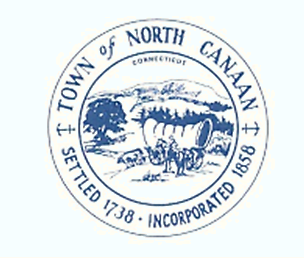 PLANNING AND ZONING COMMISSIONTOWN HALL  100 PEASE STREETNORTH CANAAN, CONNECTICUT 06018(860) 824-7313Regular Meeting AgendaApril 10, 2023 7pm1. Call to order2. Attendance and Seating of Alternates as necessary3. Opening remarks4. Approval of Minutes5. ZEO Report6. Old business Old Castle File of complaint7. New Business8. Other Business as appropriate to come before the commission9. Public Comments10. Adjournment to Next Regular MeetingRespectfully SubmittedGeorge MartinZoning Enforcement Officer